The Nativity of the Holy VirginRUSSIAN ORTHODOX GREEK CATHOLIC CHURCH1220 CRANE STREETMENLO PARK,  CALIFORNIA 94025(650)  326-5622 tserkov.org 19–е Воскресенье После Троицы – Апостола и Евангелиста Луки – Глас 2Тропари и Кондаки после Малого Входа:Тропарь Воскресный Глас 2:Егда́ снизше́л еси́ к сме́рти, Животе́ Безсме́ртный, / тогда́ а́д умертви́л еси́ блиста́нием Божества́: / егда́ же и уме́ршия от преиспо́дних воскреси́л еси́, / вся́ си́лы небе́сныя взыва́ху: / Жизнода́вче, Христе́ Бо́же на́ш, сла́ва Тебе́.Тропарь Храма Глас 4:Рождество Твое, Богородице Дево, / радость возвести всей вселенней: / из Тебе бо возсия Солнце правды Христос Бог наш, / и разрушив клятву, даде благословение, // и упразднив смерть, дарова нам живот вечный.Тропарь Апостола Луки Глас 5:Апостольских деяний сказателя/ и Евангелия Христова светла списателя,/ Луку препетаго,/ славна суща Христове Церкви,/ песньми священными святаго апостола похвалим,/ яко врача суща,/ человеческия немощи,/ естества недуги и язи душ исцеляюща// и молящася непрестанно за души наша.Кондак Воскресный Глас 2:Воскре́сл еси́ от гро́ба, Всеси́льне Спа́се, / и а́д ви́дев чу́до, ужасе́ся, / и ме́ртвии воста́ша; / тва́рь же ви́дящи сра́дуется Тебе́, / и Ада́м свесели́тся, / и ми́р, Спа́се мо́й, воспева́ет Тя́ при́сно.Кондак Отцев Глас 2:Истиннаго благочестия проповедника/ и таин неизреченных ритора,/ звезду церковную, Луку Божественнаго восхвалим:/ Слово бо его избра, с Павлом мудрым языков учителя,// Един ведый сердечная.Кондак Храма Глас 4:Иоаким и Анна поношения безчадства/ и Адам и Ева от тли смертныя свободистася, Пречистая,/ во святем рождестве Твоем./ То празднуют и людие Твои,/ вины прегрешний избавльшеся,/ внегда звати Ти:/ неплоды раждает Богородицу и Питательницу Жизни нашея.Второе Послание к Коринфянам (11:31-12:9):31Бог и Отец Господа нашего Иисуса Христа, благословенный во веки, знает, что я не лгу. 32В Дамаске областной правитель царя Ареты стерег город Дамаск, чтобы схватить меня; и я в корзине был спущен из окна по стене и избежал его рук. 1Не полезно хвалиться мне, ибо я приду к видениям и откровениям Господним. 2Знаю человека во Христе, который назад тому четырнадцать лет (в теле ли - не знаю, вне ли тела - не знаю: Бог знает) восхищен был до третьего неба. 3И знаю о таком человеке (только не знаю - в теле, или вне тела: Бог знает), 4что он был восхищен в рай и слышал неизреченные слова, которых человеку нельзя пересказать. 5Таким человеком могу хвалиться; собою же не похвалюсь, разве только немощами моими. 6Впрочем, если захочу хвалиться, не буду неразумен, потому что скажу истину; но я удерживаюсь, чтобы кто не подумал о мне более, нежели сколько во мне видит или слышит от меня. 7И чтобы я не превозносился чрезвычайностью откровений, дано мне жало в плоть, ангел сатаны, удручать меня, чтобы я не превозносился. 8Трижды молил я Господа о том, чтобы удалил его от меня. 9Но Господь сказал мне: "довольно для тебя благодати Моей, ибо сила Моя совершается в немощи". И потому я гораздо охотнее буду хвалиться своими немощами, чтобы обитала во мне сила Христова.Послание к Колоссянам (Апостола) (4:5-9, 14, 18):5Со внешними обходитесь благоразумно, пользуясь временем. 6Слово ваше да будет всегда с благодатию, приправлено солью, дабы вы знали, как отвечать каждому. 7О мне всё скажет вам Тихик, возлюбленный брат и верный служитель и сотрудник в Господе, 8которого я для того послал к вам, чтобы он узнал о ваших обстоятельствах и утешил сердца ваши, 9с Онисимом, верным и возлюбленным братом нашим, который от вас. Они расскажут вам о всем здешнем. 14Приветствует вас Лука, врач возлюбленный, и Димас. 18Приветствие моею рукою, Павловою. Помните мои узы. Благодать со всеми вами. Аминь.Евангелие от Луки (8:5–15):5Вышел сеятель сеять семя свое, и когда он сеял, иное упало при дороге и было потоптано, и птицы небесные поклевали его; 6а иное упало на камень и, взойдя, засохло, потому что не имело влаги; 7а иное упало между тернием, и выросло терние и заглушило его; 8а иное упало на добрую землю и, взойдя, принесло плод сторичный. Сказав сие, возгласил: кто имеет уши слышать, да слышит! 9Ученики же Его спросили у Него: что бы значила притча сия? 10Он сказал: вам дано знать тайны Царствия Божия, а прочим в притчах, так что они видя не видят и слыша не разумеют. 11Вот что значит притча сия: семя есть слово Божие; 12а упавшее при пути, это суть слушающие, к которым пото́м приходит диавол и уносит слово из сердца их, чтобы они не уверовали и не спаслись; 13а упавшее на камень, это те, которые, когда услышат слово, с радостью принимают, но которые не имеют корня, и временем веруют, а во время искушения отпадают; 14а упавшее в терние, это те, которые слушают слово, но, отходя, заботами, богатством и наслаждениями житейскими подавляются и не приносят плода; 15а упавшее на добрую землю, это те, которые, услышав слово, хранят его в добром и чистом сердце и приносят плод в терпении. Сказав это, Он возгласил: кто имеет уши слышать, да слышит!Евангелие от Луки (Апостола) (10:16–21):16Слушающий вас Меня слушает, и отвергающийся вас Меня отвергается; а отвергающийся Меня отвергается Пославшего Меня. 17Семьдесят учеников возвратились с радостью и говорили: Господи! и бесы повинуются нам о имени Твоем. 18Он же сказал им: Я видел сатану, спадшего с неба, как молнию; 19се, даю вам власть наступать на змей и скорпионов и на всю силу вражью, и ничто не повредит вам; 20однако ж тому не радуйтесь, что духи вам повинуются, но радуйтесь тому, что имена ваши написаны на небесах. 21В тот час возрадовался духом Иисус и сказал: славлю Тебя, Отче, Господи неба и земли, что Ты утаил сие от мудрых и разумных и открыл младенцам. Ей, Отче! Ибо таково было Твое благоволение.Слово от Феофана Затворника: Под терниями и волчцами, подавляющими слово Божественной истины, кроме богатства, сластей и скорбей житейских, в нынешнее время надо разуметь и разные ложные учения, распространяемые учеными, потерявшими истину и сбившимися с пути к ней. Таких учений у нас расходится много: иные гласно и открыто идут против истины; другие - под условными намеками, понятными, однако, тем, к кому направляются. В существе они действуют как угар; незаметно входя, омрачают голову и доводят до потери ясного сознания всего окружающего. Кто нахватается этого угара, тот начинает бредить, как сонный, ибо все представляется ему уже совсем не в том виде, как оно есть и как представляется находящемуся в здравом уме. Встретив такое лицо, вы видите, что у него подавлена не только истина всякая, но заглушено и чувство истины, и ложь внедрилась во все составы ума. Как же быть? Не слушать и не читать этих бредней, а когда невольно услышалось или прочиталось, - выбрось из головы, а когда не выбрасывается, - подвергнуть рассуждению, и все разлетится, как дым.Объявления:Все приглашены на обед после службы. В субботу 6 ноября -- Дмитриевская суббота. Вечерня будет отслужена в пятницу в 18:00. Литургия с панихидой начинается в 9:00 в субботу.В субботу 6 ноября всенощная начинается в 17:00. В воскресенье 7 ноября литургия начинается в 10:00. Будут “Вопросы и ответы” после обеда в воскресенье. Помолитесь, пожалуйста, за рабов божиих: Архиепископ ВЕНИАМИН, Протоиерей Михаил, Матушка Иоанна, Нина, Елизавета Матвеевна, Анна (Прокушкина), Михаил (Синкевич), Ираида (Лак), Анисия (Князик), Зоя, Семья Дерро (Екатерина, Иосиф, Александр, Надежда), Филипп, Галина, Ольга, Рэнди (Каифур), Юлия (Трипольская). За Путешествующих: Семья Уанг (Елеонора Пелагея, Пэнг-Чуан Михаил, Николь-Емилия, и Мишель). НЕ ПРОПУСТИТЕвозможность поддержать наш приход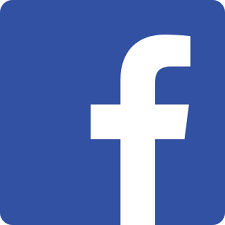 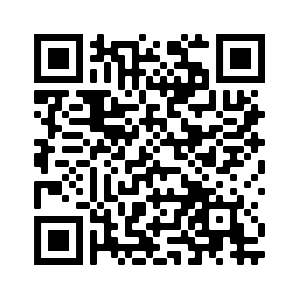 Ставьте лайки на Facebook! @Nativityoftheholyvirginorthodoxchurchmenlopark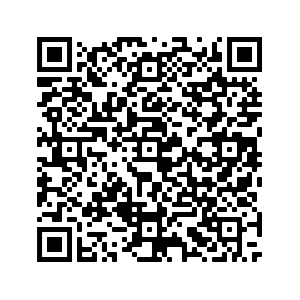 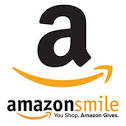 Поддержите нас с помощью Amazon Smile: ищите“The Nativity Of The Holy Virgin Russian Orthodox Greek Catholic Church”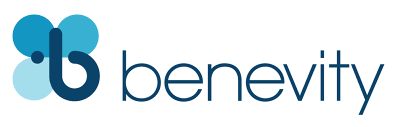 Ваша компания УДВОИТ каждое пожертвование при использовании Benevity!19th Week After Pentecost –– Holy Apostle and Evangelist Luke –– Tone 2Resurrection Troparion –– Tone 2When Thou didst descend unto death, O Life Immortal, then didst Thou slay Hades with the lightning of Thy Divinity. And when Thou didst also raise the dead out of the nethermost depths, all the Hosts of Heaven cried out: O Lifegiver, Christ our God, glory be to Thee.Tone 4 (Parish Troparion)Your Nativity, O Virgin, / Has proclaimed joy to the whole universe! / The Sun of Righteousness, Christ our God, / Has shone from You, O Theotokos! / By annulling the curse, / He bestowed a blessing. / By destroying death, He has granted us eternal Life.Tone 5 (St. Luke)Let us praise with sacred songs the holy Apostle Luke, / the recorder of the joyous Gospel of Christ / and the scribe of the Acts of the Apostles, / for his writings are a testimony of the Church of Christ: / He is the physician of human weaknesses and infirmities. / He heals the wounds of our souls, / and constantly intercedes for our salvation!Resurrection Kontakion –– Tone 2	Thou didst arise from the tomb, O omnipotent Savior, and Hades was terrified on beholding the wonder; and the dead arose, and creation at the sight thereof rejoiceth with Thee. And Adam also is joyful, and world, O my Savior, praiseth Thee for ever.Kontakion (St Luke) – Tone 2Let us praise the godly Luke: / he is the true preacher of piety, / the orator of ineffable mysteries / and the star of the Church; / for the Word, Who alone knows the hearts of men, / chose him, together with wise Paul, to be a teacher of the gentiles!Kontakion (Parish) – Tone 4By Your Nativity, O Most Pure Virgin, / Joachim and Anna are freed from barrenness; / Adam and Eve, from the corruption of death. / And we, your people, freed from the guilt of sin, celebrate and sing to you: / The barren woman gives birth to the Theotokos, the nourisher of our life!2 Corinthians 11:31-12:9 (Epistle)31 The God and Father of our Lord Jesus Christ, who is blessed forever, knows that I am not lying. 32 In Damascus the governor, under Aretas the king, was guarding the city of the Damascenes with a garrison, desiring to arrest me; 33 but I was let down in a basket through a window in the wall, and escaped from his hands. 1 It is doubtless not profitable for me to boast. I will come to visions and revelations of the Lord: 2 I know a man in Christ who fourteen years ago—whether in the body I do not know, or whether out of the body I do not know, God knows—such a one was caught up to the third heaven. 3 And I know such a man—whether in the body or out of the body I do not know, God knows— 4 how he was caught up into Paradise and heard inexpressible words, which it is not lawful for a man to utter. 5 Of such a one I will boast; yet of myself I will not boast, except in my infirmities. 6 For though I might desire to boast, I will not be a fool; for I will speak the truth. But I refrain, lest anyone should think of me above what he sees me to be or hears from me. 7 And lest I should be exalted above measure by the abundance of the revelations, a thorn in the flesh was given to me, a messenger of Satan to buffet me, lest I be exalted above measure. 8 Concerning this thing I pleaded with the Lord three times that it might depart from me. 9 And He said to me, “My grace is sufficient for you, for My strength is made perfect in weakness.” Therefore most gladly I will rather boast in my infirmities, that the power of Christ may rest upon me.Colossians 4:5-9, 14, 18 (Epistle, St Luke)5 Walk in wisdom toward those who are outside, redeeming the time. 6 Let your speech always be with grace, seasoned with salt, that you may know how you ought to answer each one. 7 Tychicus, a beloved brother, faithful minister, and fellow servant in the Lord, will tell you all the news about me. 8 I am sending him to you for this very purpose, that he may know your circumstances and comfort your hearts, 9 with Onesimus, a faithful and beloved brother, who is one of you. They will make known to you all things which are happening here. 14 Luke the beloved physician and Demas greet you.18 This salutation by my own hand—Paul. Remember my chains. Grace be with you. Amen.Luke 8:5-15 (Gospel)5 “A sower went out to sow his seed. And as he sowed, some fell by the wayside; and it was trampled down, and the birds of the air devoured it. 6 Some fell on rock; and as soon as it sprang up, it withered away because it lacked moisture. 7 And some fell among thorns, and the thorns sprang up with it and choked it. 8 But others fell on good ground, sprang up, and yielded a crop a hundredfold.” When He had said these things He cried, “He who has ears to hear, let him hear!” 9 Then His disciples asked Him, saying, “What does this parable mean?” 10 And He said, “To you it has been given to know the mysteries of the kingdom of God, but to the rest it is given in parables, that ‘Seeing they may not see, And hearing they may not understand.’ 11 “Now the parable is this: The seed is the word of God. 12 Those by the wayside are the ones who hear; then the devil comes and takes away the word out of their hearts, lest they should believe and be saved. 13 But the ones on the rock are those who, when they hear, receive the word with joy; and these have no root, who believe for a while and in time of temptation fall away. 14 Now the ones that fell among thorns are those who, when they have heard, go out and are choked with cares, riches, and pleasures of life, and bring no fruit to maturity. 15 But the ones that fell on the good ground are those who, having heard the word with a noble and good heart, keep it and bear fruit with patience.Luke 10:16-21 (Gospel, St Luke)16 He who hears you hears Me, he who rejects you rejects Me, and he who rejects Me rejects Him who sent Me.” 17 Then the seventy returned with joy, saying, “Lord, even the demons are subject to us in Your name.” 18 And He said to them, “I saw Satan fall like lightning from heaven. 19 Behold, I give you the authority to trample on serpents and scorpions, and over all the power of the enemy, and nothing shall by any means hurt you. 20 Nevertheless do not rejoice in this, that the spirits are subject to you, but rather rejoice because your names are written in heaven.” 21 In that hour Jesus rejoiced in the Spirit and said, “I thank You, Father, Lord of heaven and earth, that You have hidden these things from the wise and prudent and revealed them to babes. Even so, Father, for so it seemed good in Your sight.On The Life of the Apostle and Evangelist Luke – from OCA.org:The Holy Apostle and Evangelist Luke, was a native of Syrian Antioch, a companion of the holy Apostle Paul (Phil.1:24, 2 Tim. 4:10-11), and a physician enlightened in the Greek medical arts. Hearing about Christ, Luke arrived in Palestine and fervently accepted the preaching of salvation from the Lord Himself. As one of the Seventy Apostles, Saint Luke was sent by the Lord with the others to preach the Kingdom of Heaven during the Savior’s earthly life (Luke 10:1-3). After the Resurrection, the Lord Jesus Christ appeared to Saints Luke and Cleopas on the road to Emmaus.Luke accompanied Saint Paul on his second missionary journey, and from that time they were inseparable. When Paul’s coworkers had forsaken him, only Luke remained to assist him in his ministry (2 Tim. 4:10-11). After the martyric death of the First-Ranked Apostles Peter and Paul, Saint Luke left Rome to preach in Achaia, Libya, Egypt and the Thebaid. He ended his life by suffering martyrdom in the city of Thebes.Tradition credits Saint Luke with painting the first icons of the Mother of God. “Let the grace of Him Who was born of Me and My mercy be with these Icons,” said the All-Pure Virgin after seeing the icons. Saint Luke also painted icons of the First-Ranked Apostles Peter and Paul. Saint Luke’s Gospel was written in the years 62-63 at Rome, under the guidance of the Apostle Paul. In the preliminary verses (1:1-3), Saint Luke precisely sets forth the purpose of his work. He proposes to record, in chronological order, everything known by Christians about Jesus Christ and His teachings. By doing this, he provided a firmer historical basis for Christian teaching (1:4). He carefully investigated the facts, and made generous use of the oral tradition of the Church and of what the All-Pure Virgin Mary Herself had told him (2:19, 51).In Saint Luke’s Gospel, the message of the salvation made possible by the Lord Jesus Christ, and the preaching of the Gospel, are of primary importance.Saint Luke also wrote the Acts of the Holy Apostles at Rome around 62-63 A.D. The Book of Acts, which is a continuation of the four Gospels, speaks about the works and the fruits of the holy Apostles after the Ascension of the Savior. At the center of the narrative is the Council of the holy Apostles at Jerusalem in the year 51, a Church event of great significance, which resulted in the separation of Christianity from Judaism and its independent dissemination into the world (Acts 15:6-29). The theological focus of the Book of Acts is the coming of the Holy Spirit, Who will guide the Church “into all truth” John 16:13) until the Second Coming of Christ.The holy relics of Saint Luke were taken from Constantinople and brought to Padua, Italy at some point in history. Perhaps this was during the infamous Crusade of 1204. In 1992, Metropolitan Hieronymus (Jerome) of Thebes requested the Roman Catholic bishop in Thebes to obtain a portion of Saint Luke’s relics for the saint’s empty sepulchre in the Orthodox cathedral in Thebes.Announcements:All are invited to lunch after the service. Saturday November 6th is Dimitri Soul Saturday. Vespers will be served at 6 PM on Friday. Liturgy with Panikhida will begin at 9 AM on Saturday.Vigil will begin at 5 PM on Saturday November 6th. Divine Liturgy Sunday will begin at 10 AM as usual on the 7th (“Questions and Answers” to follow).Please pray for the servants of God: Archbishop BENJAMIN, Archpriest Michael, Matushka Ioanna, Nina, Elizaveta Matfeevna, Anna (Prokushkina), Michael (Sinkewitsch), Eroeda (Luck), Anisia (Knyazik), Zoya, the Derrough Family (Joseph, Katherine, Alexander, and Hope), Philip, Galina, Olga, Randy (Kaefer), Julie (Tripolski). Traveling: The Wang Family (Eleonora-Pelagia, Pengchuan-Michael, Nicole-Emilia, and Michelle). STAY CONNECTEDsupport our parishLike us on Facebook! @NativityoftheholyvirginorthodoxchurchmenloparkSupport us by using Amazon Smile: search“The Nativity Of The Holy Virgin Russian Orthodox Greek Catholic Church”DOUBLE the impact of your donation through workplace donation matching with Benevity!